МАУ ДРО Школа искусствг.о. КоролевМосковской областиМетодическая разработка  открытого занятия по ИЗО и ДПИ для учащихся 6лет.По теме: «Веселые улитки»Выполнила Педагог дополнительного образования Пилипер Елена Вячеславовна2019г.Конспект открытого занятия по изобразительному и декоративно-прикладному творчеству для подготовительной группы 1 года обучения, учащихся 6 лет.«Веселые улитки».Педагог дополнительного образования МАУ ДО Школа искусств г.о. КоролевПилипер Елена ВячеславовнаТема Занятия: « Веселые улитки» 2 занятия по 35 мин.Возраст обучающихся: 6летТип занятия: комбинированное занятие из двух частей по изобразительному  и декоративно-прикладному творчеству.Форма проведения занятия: беседа, выполнение творческого задания.Вид занятия: 1) репродуктивное рисование с творческой доработкой по воображению, 2) репродуктивная аппликация с творческой доработкой.Цель занятия: Научить создавать и отображать образ улитки изобразительными материалами и средствами декоративно - прикладного искусства. Развить интерес к изобразительной деятельности.Задачи занятия:Образовательные:Познакомить учащихся с интересными фактами про улиток;Научить правильно держать карандаш, кисть, ножницы;Научить рисовать спиральные и прямые линии;Научить компоновать изображение на листе;Научить смешивать различные оттенки цветов и пользоваться палитрой;Научить вырезать округлую форму ножницами и пользоваться клеем;Развивающие:Развить фантазию и воображение;Развить мелкую моторику рук;Развить навыки работы карандашом, кистью;Развитие композиционных навыков и цветовосприятия;Воспитательные:Воспитание интереса к изобразительной и творческой деятельности;Воспитание познавательного интереса  и бережного отношения к окружающему миру;Воспитание аккуратности и самостоятельности;  Методы обучения: беседа, выполнение упражнений, фронтальная работа с классом, сюрпризный момент.Педагогические технологии, используемые на занятии:- Технология личностно-ориентированного обучения (авт. И.С. Якиманская)- Традиционная технология (В.С.Кузин)- Технология интегрированного обучения  (Авт. Б.М. Неменский)- Игровая технология (авт. Г.К. Селевко, С.А. Шмаков)Средства обучения, материал, оборудование:Для педагога:  иллюстрации с изображением улитки, технологические карты с поэтапным изображением улитки, художественные материалы, загадки, живые улитки, образец поделки из цветной бумаги.Для учеников: Бумага Ф-А-3, гуашь, кисти, карандаш, ластик, палитра, салфетки, цветной картон, цветная бумага, клей, ножницы.Оформление доски: Деятельность учащихся на занятии: участие в беседе, выполнение творческого задания.Структура занятия:Занятие делится на два этапа, объединенных одной темой:Занятие по изобразительному творчеству с выполнением рисунка. 35мин.Занятие по декоративно-прикладному творчеству с выполнением аппликации из бумаги на картоне. 35мин.1.Занятие. ИЗО1. Организационная часть- 2 мин.2. Введение в тему, беседа- 7мин.3.Рассматривание  живых улиток 5 мин.4. Выполнение рисунка-20мин.5.Зарядка для глаз -1мин.6. Завершение работы, уборка рабочего места -3мин.Перерыв. Подготовка к следующему уроку.  Проветривание .10мин.2. Занятие. ДПИ1. Организационная часть- 2мин.2. Беседа о правилах безопасности при работе с ножницами – 1мин.3. Введение в тему- 3 мин.4. Выполнение аппликации 15-20мин.5.Подведение итогов, выставка работ.-5мин.6. Уборка рабочего места.5мин.Содержание занятия по изобразительному творчеству.«Веселые улитки»Приветствие. Настрой на работу, проверка присутствующих.Вступление:Игровая технология.Ребята, к нам на урок пришли необычные гости. Сейчас я загадаю вам про них загадки, а вы мне скажите, кто это: Ползет такая крошка-Одна нога и рожки, По тоненькой травинке, Спиральный дом на спинке.По листику, цветочкуПо камню, по песочку, по тротуарной плитке Ползет,  ползет…? (Улитка)Не спеша всю жизнь ползет,Домик на себе везет.Бег ленивый на дорожке…Как зовут ее все…?(Улитка)Тащит еле- еле на скользком телеДомик из ракушки в виде завитушки?(Улитка)Без забот и без хлопот, На себе свой дом несет.Нет забора,  нет калитка.Носит домик тот …. (Улитка)Как вы уже догадались, наши гости сегодня – улитки. Сейчас я вам их покажу.Традиционная технология.Давайте их рассмотрим. У них есть на спине домик - раковина. Она бывает разной формы и цвета. Есть рожки – как вы думаете, зачем улитке рожки?Ответы обучающихся. Рожки улитке заменяют нос. По запаху они находят пищу, а вот глаза у них почти ничего не видят. А знаете ли вы, что самые большие улитки живут в Африке и могут весить до 2 кг., а размер раковины достигает 30см. А еще у улиток около 25т. зубов, но их можно рассмотреть только в микроскоп.Сегодня мы с вами будем рисовать улиток, но не простых, а сказочных, разноцветных.Практическая часть. Выполнение рисунка. Педагог рисует на доске, проговаривая этапы выполнения рисунка.Давайте сядем ровненько, возьмем карандаши и потренируемся на маленьких листочках делать завитушки, спиральки. Учащиеся тренируются рисовать спирали. Молодцы, а сейчас, попробуем в воздухе нарисовать большую спиральку. А теперь, после тренировки, нарисуем нашу улитку.  На большом листе находим центр. Поставим точку. Вокруг точки нарисуем большой круг. А теперь от точки проводим спираль. Если вам трудно – то можно по-другому. Можно нарисовать внутри большого круга  кружки поменьше.  (Учитель показывает на технологическую карту) .Технология личностно-ориентированного обучения.Дальше, нарисуем, справа или слева маленький круг – это будет голова. Соединим двумя линиями с раковиной и пририсуем маленький хвостик  - это будет туловище улитки. Осталось добавить рожки.  А как вы думаете, чем питаются улитки?Ответы учащихся. Улитки едят листья, ягоды. Так как улитки любят ползать по листьям, нарисуем нашу улитку на большом листике. Для этого разделим оставшееся пространство листа на кусочки прямыми линиями – это будут прожилки листика, на котором сидит улитка.А теперь приступим к работе красками. Вспомним, что кисточку мы погружаем в краску только по мягкий, пушистый кончик. Держим кисточку правильно ( показать).  Берем любой темный цвет и обводим нашу улитку. Рисуем аккуратно, по линиям карандаша. А теперь попробуйте закрасить раковину любыми цветами. Цвета можно смешивать, чтобы получились красивые оттенки, и улитка была бы яркой и разноцветной. Краски смешиваем на палитре, сначала берем светлые цвета, затем добавляем темные. После каждого набора краски – хорошо промываем кисточку.Педагог помогает и дает советы.  Учащиеся сами дорисовывают улитку, придумывая свои цвета и их сочетания. Физкульт- минутка. Здоровье сберегающая технология. Зарядка для глаз.  Дети повторяют движения за педагогом. Мы играли, рисовалиНаши глазки так устали. Вверх смотрели, вниз гляделиВправо, влево в карусели.Мы дадим им отдохнуть и закроем на чуть-чуть.А теперь их открываем и немного поморгаем.А теперь положим наши работы сушиться и приготовимся к другому уроку.Перерыв. 10мин. Подготовка к следующему занятию.  Проветривание помещения.Содержание урока по декоративно-прикладному творчеству. «Веселые улитки».Организационный момент, настрой на работу.Правила безопасности при работе с ножницами.Используем ножницы по назначениюНе машем ножницами у лицаПередаем ножницы кольцами впередНе оставляем ножницы раскрытымиПри работе лезвия должны смотреть внизКогда режете, нужно следить за движением лезвия и пальцами свободной рукиВведение в тему.На предыдущем занятии мы нарисовали красивых, ярких улиток. Давайте, вспомним, как мы это делали и из чего состоит улитка.  У улитки есть туловище, голова с рожками и раковина.  На этом занятии мы с вами сделаем улитку из бумаги. Технология интегрированного обучения.Педагог раздает подготовленные материалы.Практическая часть.Для этого нам нужно взять зеленый картон и вырезать листочек. Это будет фон. Дальше из розовой бумаги вырезаем  туловище улитки и приклеиваем на зеленый листок.  А теперь нам надо вырезать три круга. Первый будет самый большой.  Берем большой квадрат и отрезаем уголки, затем немного скругляем линии. Получается круг. Приклеиваем его на туловище улитки сверху. Точно также берем средний квадрат и вырезаем круг поменьше. Наклеиваем его на большой. И нам остается вырезать самый маленький круг и приклеить его на средний круг.  Добавим улитке глазки и можем украсить раковину разными  декоративными элементами. Педагог раздает заготовленные элементы для декора, блестки и т.д. учащиеся самостоятельно украшают улиток.  Рефлексия. Подведение итогов занятия. Выполненные работы педагог вывешивает на доску или раскладывает на партах и ученики смотрят, что у них получилось. Каждая работа оценивается индивидуально так, как в группе могут быть учащиеся с разной подготовкой.Требования к работам:Компоновка в листе;Общая выразительность и завершенность;Творческий подход и оригинальность;Аккуратность;Самостоятельность в выполнении;Учащиеся могут обсудить работы друг друга, высказать пожелания.Диагностика выполнения творческого заданияГруппа 1.1.К.Б-сПроявление критериев: 0 –не проявлено, 1- проявлено частично, 2 –проявлено в рамках задания, 3- проявлено ярко, нестандартно.Уборка рабочего места. Учащиеся собирают свои вещи, выбрасывают обрезки бумаги.Технологические карты.Поэтапное рисование улиток разными способами.1.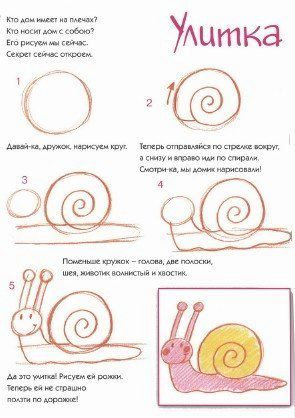 2.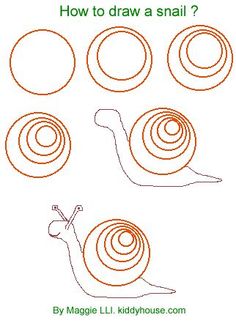 Улитки. 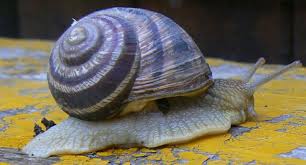 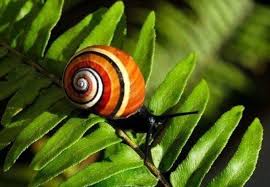 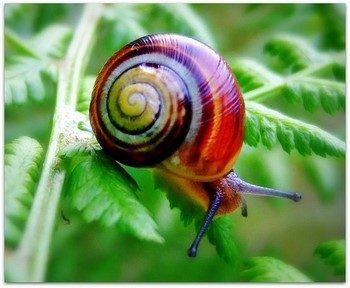 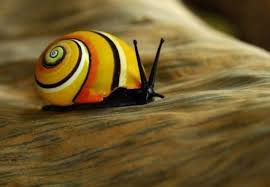 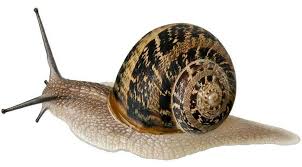 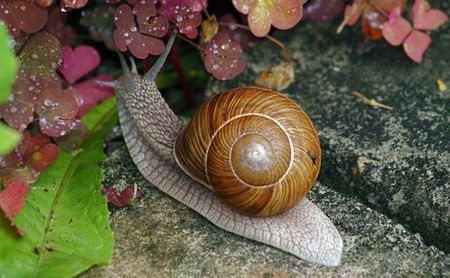 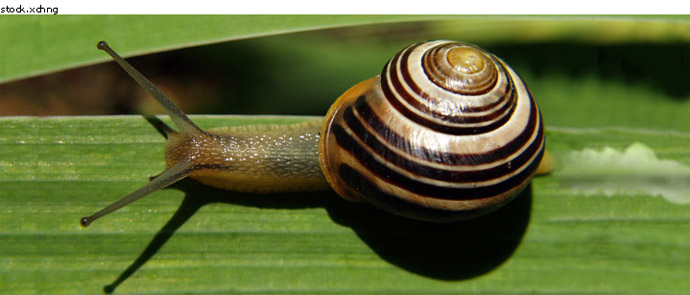 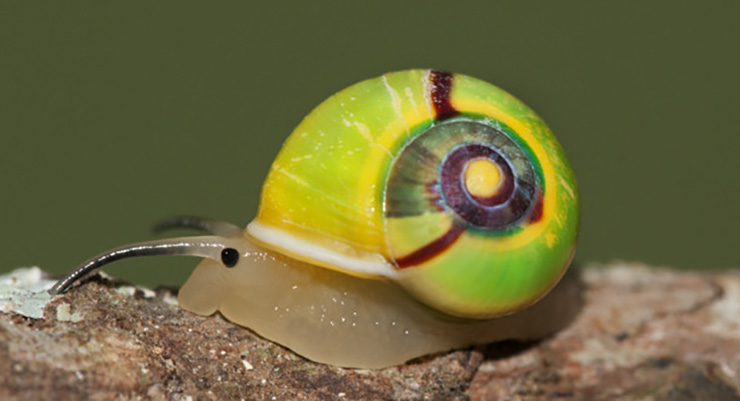 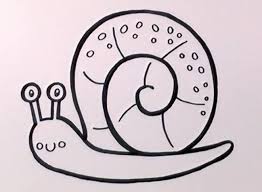 Лист для работы педагога на доске.Иллюстрации с изображением улитки, технологические карты с поэтапным выполнением работы.№Фамилия, имя обучающегося.КритерииКритерииКритерииКритерииКритерииСредняя оценка№Фамилия, имя обучающегося.12345Средняя оценка1.Иванова Светлана222232.22.Косов Даниил222232.23.Кравцов Александр233232.64.Кречетова Арина222232.25.Чабан Даниэлла222232.26. Бабенко Михаил233232.67.Плишкина Анна233232.6